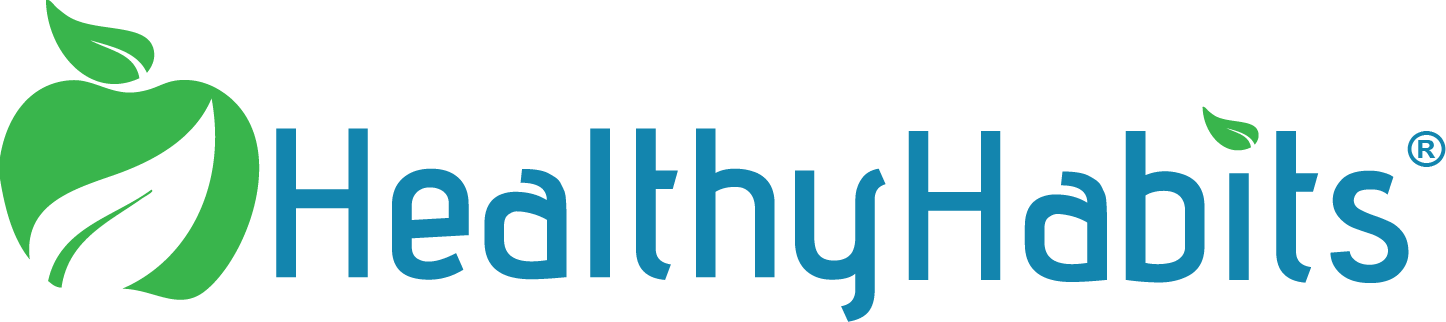 Lifestyle Change Special10 WeeksLose up to 25 Pounds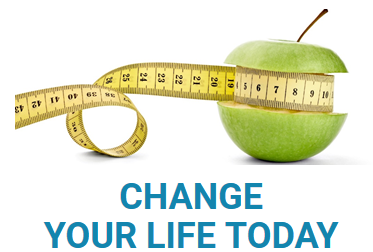 RETAIL PRICE $789.00Online Nutritional Support Sessions6 Medication Weeks2.5 Months 10Provider Visits  3Lipo Plus Injections10Diet Panel  1